附件2论文格式要求1．题目 文题和各级标题一般不超过20个汉字，避免使用非公知、公用的缩略词、代号等，同时提供英文题目。2．作者姓名  作者的真实姓名，姓在前名在后。3.中文摘要  一般控制在300～00个汉字以内，包括研究目的、方法、结果、结论等，不必使用“本文”、“作者”等作为主语。详见《文摘编写规则》（GB 6447—86）。4. 关键词  每篇文章可选3～5个能反映文章主要内容的单词、词组或术语。5. 作者简介  包括作者姓名，单位全称，职称或职务，作者所在城市名和邮政编码等，如果是在读博士或硕士研究生，还要注明XX学科专业在读博士（硕士）研究生。6. 基金项目  文章如系某科研基金资助项目，应在采用脚注方式于篇首页脚处注明基金项目标准名称和项目编号。7. 正文  正文篇幅一般控制在10000汉字（记空格，图标占位）以内。内容力求有创新，有一定的理论或现实意义。8．图  图应有“自明性”。图要编排序号（哪怕只有一个图），每一个图应有简短确切的题名，连同图号置于图下方。9．表  表应有“自明性”。表应编排序号（哪怕只有一个表），每一个表应有简短确切的题名，连同表号置于表上方。10．内容注释  内容需要注释时采用脚注方式列于当前页的页脚处，文中须在注处右上角加注圆括号序号，即①、②等。11．参考文献  来稿引用他人观点或材料，须将参考文献按正文中出现的先后秩序，采用尾注方式列于文后，文中须在注处右上角加注方括号序号，即[1]、[2]等。如果多次引用同一著者的同一文献时，在正文中只标注首次引用的文献序号，并在方括号序号外著录引文页码，如[1]73、[1]96等。引文主要责任者姓前名后，超过3名者只著录前3名，后加“，等”；作者姓名是西文的，其姓全部著录，字母全部大写，名可缩写为首字母。详见中华人民共和国国家质量监督检验检疫总局、中国国家标准化管理委员会2015年12月1日发布的《GB7714-2015信息与文献 参考文献著录规则 (1)》（GB/T7714—2015）。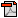 著录格式示例：[普通图书] 主要责任者．书名[M]．出版地：出版者，出版年：起止页码．[译著] 主要责任者．书名[M]．译者．出版地：出版者，出版年：起止页码．[古籍] 主要责任者．书名[M]．版本. 公元年历（出版朝代年号）：起止页码．[论文集、会议录] 主要责任者．论文集名[C] ．出版地：出版者，出版年：起止页码．[科技报告] 主要责任者．题名，报告代码及编号[R]．地名：责任单位，年份．[学位论文] 主要责任者．题名[D]．所在城市：保存单位，年份．[专利文献] 专利申请者或所有者．专利题名：专利国别：专利号[P]．发布日期．[专著中析出的文献] 析出文献主要作者．析出文献题名[文献类型标志]//专著主要责任者．专著题名．出版地：出版者，出版年：起止页码．[期刊中析出的文献] 析出文献主要作者．析出文献题名[J]．期刊名，年，卷（期）：起止页码．[报纸中析出的文献] 析出文献主要作者．析出文献题名[N]．报纸名，出版日期（版次）．[电子文献] 主要责任者．题名[文献类型标志/OL]．(发表或更新日期)[引用日期].  http：//………．注：常用文献类型和标识代码普通图书   M 会议录    C 汇编     G 报纸        N 期刊        J 学位论文    D    报告     R 电子公告   EB 档案       A 其他       Z  电子资源载体和标识代码磁带         MT   磁盘        DK    光盘         CD    联机网络     OL   